         15.03.2019                                        г. Елабуга                               № 217Об установлении границ территориального общественного самоуправления №17В соответствии с Уставом муниципального образования город Елабуга Елабужского муниципального района Республики Татарстан, Положением о порядке организации и осуществления территориального общественного самоуправления в муниципальном образовании город Елабуга Елабужского муниципального района, утвержденным решением Елабужского городского Совета от 27.06.2011 года №51, Елабужский городской Совет Республики ТатарстанРЕШИЛ:1. Установить границы Территориального общественного самоуправления №17 в пределах следующих территорий проживания граждан:Жилые дома города Елабуга, расположенные по адресу:- проспект  Мира, дом 50;- улица Автомобилистов, дома: 2,4,6, 7, 8,10,12;- улица Баки Урманче - все дома;- улица Вест драйв - все дома;- улица Ист драйв - все дома;- улица Лангепасская - все дома;- улица Марджани, дома: 7, 7б, 7г;- улица Норд драйв - все дома;- улица Окружное шоссе, дом 21а;- улица Отрадная - все дома;- улица Приовражная - все дома;- улица Тихая - все дома;- улица Хвойная - все дома;- улица Хирурга Нечаева, дома: 10, 16,16А;- улица Энтузиастов - все дома;- Лесная Поляна: переулок Медовый, переулок Большой, переулок Любимый, переулок Васильковый, переулок Грибной, переулок Средний, переулок Тенистый, переулок Йолдызлык, переулок Веселый, переулок Сказочный, переулок Малый, переулок Благодатный, переулок Светлый, переулок Дубравный, переулок Ягодный, переулок Дворянский, переулок Цветочный - все дома;- Царицыно: улица Дружбы Народов, переулок Уездный, переулок  Залесный, переулок Романтиков, переулок Славный, переулок Трудовой, переулок Придорожный, переулок Широкий, переулок Ясный, переулок Лазурный – все дома;2. Решение Елабужского городского Совета Республики Татарстан от 23.01.2019 года №195 «Об установлении границ территориального общественного самоуправления №17» отменить.3. Настоящее решение вступает в силу с момента подписания.4. Контроль над исполнением настоящего решения возложить на постоянную депутатскую комиссию по вопросам муниципального устройства, правопорядка и законности, градостроительства, инфраструктурного развития и реформирования ЖКХ.Председатель                                                                             	      Г.Е. ЕмельяновЕЛАБУЖСКИЙГОРОДСКОЙСОВЕТРЕСПУБЛИКА ТАТАРСТАН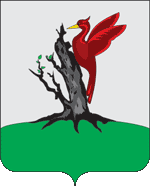 ТАТАРСТАН РЕСПУБЛИКАСЫАЛАБУГАШӘҺӘРСОВЕТЫ            РЕШЕНИЕ                              КАРАР